Week ofMonday10/14Tuesday10/15Wednesday10/16Thursday10/7Friday10/18Lesson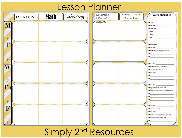 Finish notes from chapter 5 on pages 11 and 12 of the Interactive Notebook.Complete the Declaration of Independence foldable.Complete the study guide Take F1 testSign in to flip grid and answer the questionIntroduce Patriots PenBrainstorm possible ideasResearch so that a quote can be used in the writing.Write the 1st draft.Complete a student led edit and a teacher led edit.Type the essay in google docs and share with Mrs. MolnarContent Objective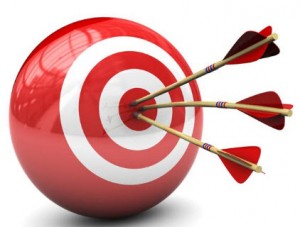 Students will be able to demonstrate knowledge of the consequences of the American Revolutionary war by identifying colonists change in their view of freedom and equality.Students will be able to demonstrate comprehension of the colonist’s views, the Declaration of Independence, and the consequences of the American Revolution by summarizing information learned in a study guide.Students will be able to demonstrate comprehension of the colonist’s views, the Declaration of Independence, and the consequences of the American Revolution by summarizing information learned in a test.Students will be able to demonstrate synthesis of citing specific textual evidence to support a piece of writing by composing an essay about what makes America great.Students will be able to demonstrate synthesis of citing specific textual evidence to support a piece of writing by composing an essay about what makes America great.Language Objective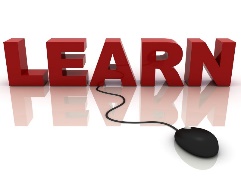 Students will orally discuss what they know about the consequences of the American Revolutionary war using a turn and talk to you A/B partner.Students will write to explain the colonist’s views, the Declaration of Independence, and the consequences of the American Revolution using key vocabulary words.Students will write to explain the colonist’s views, the Declaration of Independence, and the consequences of the American Revolution.  Students will orally discuss what it means to cite textual evidence using a turn and talk with your A/B partners.Students will write to explain what they think makes America Great..Vocabulary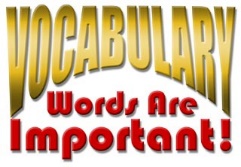 MilitiaAllianceCedeLimited governmentSelf-governmentTaxesDutyAssessment  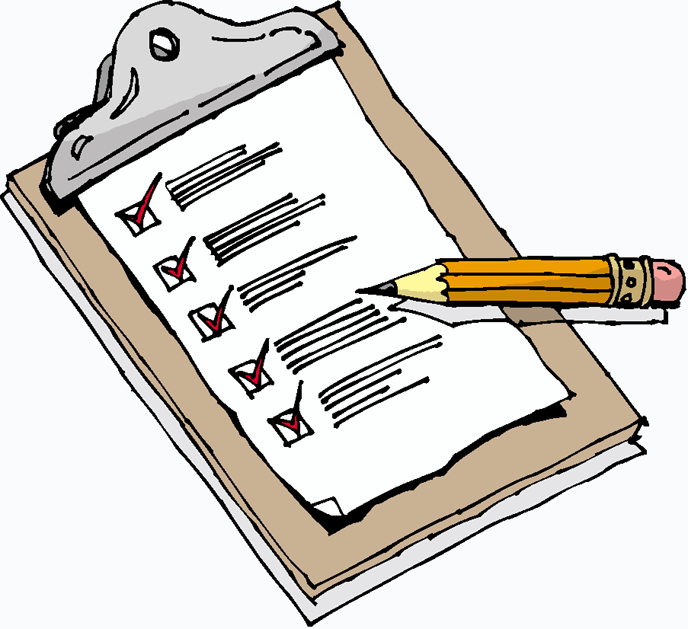 GLCEF1.3 Describe the consequences of the American Revolution by analyzing the• birth of an independent republican government • creation of Articles of Confederation• changing views on freedom and equality• and concerns over distribution of power within governments, between government and the governed,and among people F1.1 Describe the ideas, experiences, and interactions that influenced the colonists’decisions to declare independence by analyzing• colonial ideas about government (e.g., limited government, republicanism, protecting individual rights andpromoting the common good, representative government, natural rights) (C2)• experiences with self-government (e.g., House of Burgesses and town meetings) (C2)• changing interactions with the royal government of Great Britain after the French and Indian War (C2)F1.2 Using the Declaration of Independence, including the grievances at the end of thedocument, describe the role this document played in expressing• colonists’ views of government• their reasons for separating from Great Britain. (C2)F1.3 Describe the consequences of the American Revolution by analyzing the• birth of an independent republican government (C2)• creation of Articles of Confederation (C2)• changing views on freedom and equality (C2)• and concerns over distribution of power within governments, between government and the governed,and among peopleF1.1 Describe the ideas, experiences, and interactions that influenced the colonists’decisions to declare independence by analyzing• colonial ideas about government (e.g., limited government, republicanism, protecting individual rights andpromoting the common good, representative government, natural rights) (C2)• experiences with self-government (e.g., House of Burgesses and town meetings) (C2)• changing interactions with the royal government of Great Britain after the French and Indian War (C2)F1.2 Using the Declaration of Independence, including the grievances at the end of thedocument, describe the role this document played in expressing• colonists’ views of government• their reasons for separating from Great Britain. (C2)F1.3 Describe the consequences of the American Revolution by analyzing the• birth of an independent republican government (C2)• creation of Articles of Confederation (C2)• changing views on freedom and equality (C2)• and concerns over distribution of power within governments, between government and the governed,and among peopleCCSS.ELA-LITERACY.RH.6-8.1
Cite specific textual evidence to support analysis of primary and secondary sources.CCSS.ELA-LITERACY.RH.6-8.1
Cite specific textual evidence to support analysis of primary and secondary sources.